Protokół Nr 185/21z posiedzenia Zarządu Powiatu Jarocińskiegow dniu 01 grudnia 2021 r. Termin posiedzenia Zarządu na dzień 01 grudnia 2021 r. został ustalony przez p. Starostę. W obradach wzięło udział trzech Członków Zarządu zgodnie z listą obecności. W posiedzeniu uczestniczyli także:Jacek Jędrzejak – Skarbnik Powiatu,Ireneusz Lamprecht – Sekretarz Powiatu.Starosta p. Lidia Czechak rozpoczęła posiedzenie, witając wszystkich przybyłych. Ad. pkt. 2Starosta, przedłożyła do zatwierdzenia porządek obrad i zapytała, czy ktoś chce wnieść 
do niego uwagi. Zarząd w składzie Starosta, Wicestarosta oraz M. Stolecki jednogłośnie, bez uwag zatwierdził przedłożony porządek obrad. Posiedzenie Zarządu przebiegło zgodnie 
z następującym porządkiem:Otwarcie posiedzenia.Przyjęcie proponowanego porządku obrad.Przyjęcie protokołu nr 184/21 z posiedzenia Zarządu w dniu 30 listopada 2021 r.Rozpatrzenie pisma Wojewody Wielkopolskiego nr FB-I.3111.429.2021.7 w sprawie zmniejszenia planu dotacji w dziale 852.Przyjęcie do wiadomości pisma Ministerstwa Finansów dotyczące przyznania środków rezerwy części oświatowej subwencji ogólnej.Rozpatrzenie pisma Komendy Powiatowej Państwowej Straży Pożarnej 
nr PF.0332.4.12.3.2021 w sprawie zmian w planie finansowym na 2021 r.Rozpatrzenie pisma Komendy Powiatowej Państwowej Straży Pożarnej 
nr PF.0332.4.12.4.2021 w sprawie zmian w planie finansowym na 2021 r.Rozpatrzenie pisma Domu Pomocy Społecznej w Kotlinie nr DK.311.65.2021.KB 
w sprawie zmian w planie finansowym na 2021 r.Rozpatrzenie pisma Referatu Komunikacji i Dróg nr A-KD.3026.20.2021.SA w sprawie zmian w planie finansowym na 2021 r.Rozpatrzenie pisma Wicemarszałka Województwa Wielkopolskiego nr DT-III.KW-00607/21 w sprawie wysokości dotacji na dofinansowanie Poznańskiej Kolei Metropolitalnej.Zbiorcze zestawienie przewidywanego wykonania planu wynagrodzeń w placówkach oświatowych w 2021 r. - stan na dzień 31.10.2021 r.Rozpatrzenie projektu uchwały Zarządu Powiatu Jarocińskiego w sprawie ogłoszenia otwartego konkursu ofert na powierzenie realizacji zadania publicznego w latach 2022-2026 z zakresu pomocy społecznej dotyczącego prowadzenia Ośrodka Wsparcia – „Dom dla matek z małoletnimi dziećmi i kobiet w ciąży”Rozpatrzenie projektu uchwały Zarządu Powiatu Jarocińskiego w sprawie ogłoszenia wykazu nieruchomości zabudowanej położonej w Jarocinie przeznaczonej 
do sprzedaży.Rozpatrzenie projektu uchwały Zarządu Powiatu Jarocińskiego zmieniającej uchwałę w sprawie uchwalenia budżetu Powiatu Jarocińskiego na 2021 rok.Rozpatrzenie projektu uchwały Zarządu Powiatu Jarocińskiego zmieniająca w sprawie opracowania planu finansowego zadań z zakresu administracji rządowej oraz innych zadań zleconych powiatowi na 2021 r.Rozpatrzenie projektu uchwały Zarządu Powiatu Jarocińskiego zmieniająca w sprawie opracowania planu finansowego urzędu jednostki samorządu terytorialnego na 2021 rok.Rozpatrzenie projektu uchwały Zarządu Powiatu Jarocińskiego w sprawie wyrażenia zgody na nieodpłatne przekazanie środków trwałych stanowiącego własność Powiatu Jarocińskiego.Zatwierdzenie projektu uchwały Rady Powiatu Jarocińskiego w sprawie uchwalenia „Programu Ochrony Środowiska Powiatu Jarocińskiego do roku 2030” wraz 
z aktualizacją „Programu usuwania azbestu i wyrobów zawierających azbest dla powiatu jarocińskiego”.Zatwierdzenie projektu uchwały Rady Powiatu Jarocińskiego w sprawie przyjęcia Powiatowego Programu Rozwoju Pieczy Zastępczej na lata 2022-2024.Zatwierdzenie projektu uchwały Rady Powiatu Jarocińskiego w sprawie przyjęcia "Programu służącego działaniom profilaktycznym mającym na celu udzielenie specjalistycznej pomocy zwłaszcza w zakresie promowania i wdrożenia prawidłowych metod wychowawczych w stosunku do dzieci w rodzinach zagrożonych przemocą 
w rodzinie w Powiecie Jarocińskim na lata 2022-2026”Sprawy pozostałe.Ad. pkt. 3Starosta przedłożyła do przyjęcia protokół nr 184/21 z posiedzenia Zarządu w dniu 
30 listopada 2021 r. Zapytała, czy któryś z Członków Zarządu wnosi do niego zastrzeżenia lub uwagi?Zarząd nie wniósł uwag do protokołu. Jednogłośnie Zarząd w składzie Starosta, Wicestarosta oraz M. Stolecki zatwierdził jego treść.Ad. pkt. 4Zarząd w składzie Starosta, Wicestarosta oraz M. Stolecki rozpatrzył pismo Wojewody Wielkopolskiego nr FB-I.3111.199.2021.3 i zmniejszył plan dotacji w dziale 754. 
Pismo stanowi załącznik nr 1 do protokołu.Ad. pkt. 5Zarząd jednogłośnie w składzie Starosta, Wicestarosta oraz M. Stolecki przyjął do wiadomości pismo Ministerstwa Finansów dotyczące przyznania środków rezerwy części oświatowej subwencji ogólnej. Pismo stanowi załącznik nr 2 do protokołu.Na wniosek Ministra Edukacji i Nauki z 23 listopada 2021 r. nr DWST-WSST.318.2929.2021.BK, została przyznana dla Powiatu jarocińskiego na rok 2021 kwota 
55 085,00 zł ze środków rezerwy części oświatowej subwencji ogólnej. Powyższa kwota została przyznana z tytułu wzrostu zadań szkolnych i pozaszkolnych, polegającego na wzroście liczby uczniów przeliczeniowych w stosunku do danych przyjętych do naliczenia algorytmem części oświatowej subwencji ogólnej na 2021 rok.Ad. pkt. 6Starosta przedłożyła do rozpatrzenia pismo Komendy Powiatowej Państwowej Straży Pożarnej nr PF.0332.4.12.3.2021 w sprawie zmian w planie finansowym na 2021 r. 
Pismo stanowi załącznik nr 3 do protokołu.Komendant zwrócił się o zmiany w planie finansowym na 2021 r. pomiędzy paragrafami.Zarząd jednogłośnie w składzie Starosta, Wicestarosta oraz M. Stolecki wyraził zgodę 
na zmiany.Ad. pkt. 7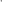 Starosta przedłożyła do rozpatrzenia pismo Komendy Powiatowej Państwowej Straży Pożarnej nr PF.0332.4.12.4.2021 w sprawie zmian w planie finansowym na 2021 r. 
Pismo stanowi załącznik nr 4 do protokołu.Komendant zwrócił się o zmiany w planie finansowym na 2021 r. pomiędzy paragrafami.Zarząd jednogłośnie w składzie Starosta, Wicestarosta oraz M. Stolecki wyraził zgodę 
na zmiany.Ad. pkt. 8Starosta przedłożyła do rozpatrzenia pismo Domu Pomocy Społecznej w Kotlinie 
nr DK.311.65.2021.KB w sprawie zmian w planie finansowym na 2021 r. Pismo stanowi załącznik nr 5 do protokołu.Dyrektor Domu Pomocy Społecznej im. Marii Kaczyńskiej w związku z otrzymanym pismem Wojewody Wielkopolskiego Nr FB-l.3111.429.2021.7 z dnia 25.11.2021 r. dotyczącym zmniejszenia planu dotacji celowej na rok 2021 w dz. 852, rozdz. 85202 par. 2130 o kwotę 14.820,09 zł (zmniejszenie w związku z korektą planu pod kątem wykorzystania miejsc na starych zasadach) zwrócił się z prośbą o dokonanie zmian w planie wg paragrafów i kwot.Zarząd jednogłośnie w składzie Starosta, Wicestarosta oraz M. Stolecki wyraził zgodę na zmiany.Ad. pkt. 9Zarząd jednogłośnie w składzie Starosta, Wicestarosta oraz M. Stolecki rozpatrzył pismo Referatu Komunikacji i Dróg nr A-KD.3026.20.2021.SA w sprawie zmian w planie finansowym na 2021 r. Pismo stanowi załącznik nr 6 do protokołu.Referat zwrócił się z prośbą o zmiany w planie finansowym na rok 2021 w paragrafie 6050 dla następujących zadań:l. „Przygotowanie dokumentacji technicznej bezpiecznych przejść dla pieszych” zmniejszyć 
o kwotę 5 000,00 zł2. „Przebudowa dróg powiatowych w Brzóstkowie, Kotlinie i Panience polegająca 
na dobudowie i remoncie chodników” zwiększyć o kwotę 5 000,00 złZarząd jednogłośnie w składzie Starosta, Wicestarosta oraz M. Stolecki wyraził zgodę 
na zmiany.Ad. pkt. 10Zarząd w składzie Starosta, Wicestarosta oraz M. Stolecki	 zapoznał się z pismem Wicemarszałka Województwa Wielkopolskiego nr DT-III.KW-00607/21 w sprawie wysokości dotacji na dofinansowanie Poznańskiej Kolei Metropolitalnej. Pismo stanowi załącznik nr 7 do protokołu.Poznańska Kolej Metropolitalna na linii PKM 4 są to połączenia kolejowe realizowane na odcinku Poznań Główny — Jarocin - Poznań Główny w tamach linii komunikacyjnej Poznań Główny — Ostrów Wielkopolski — Poznań Główny. Informacja ta jest zgodna z zapisami dotychczas obowiązujących umów z Powiatem Jarocińskim. W związku z powyższym, jak najbardziej możliwe jest, że pasażerowie z Ostrowa Wielkopolskiego czy Pleszewa podróżują tymi pociągami. Wyjaśnić należy, że Ostrów Wielkopolski nie jest stacją końcową połączeń Poznańskiej Kolei Metropolitalnej a wyznaczeniem kierunku trasy na jakiej odbywa się ruch kolejowy. Z założeń Poznańskiej Kolei Metropolitalnej wynika jednak jasno, że PKM to połączenia na odcinku do Jarocina, tym samym wykluczyło się uczestnictwo w projekcie Samorządów położonych za Jarocinem. Należy jednak podkreślić, że projekt Poznańskiej Kolei Metropolitalnej polegał na uzupełnieniu oferty obowiązującej przed 2018 rokiem o dodatkowe 6 par pociągów, przy czym 3 pary pociągów zostały uruchomione przed oficjalnym startem PKM, czyli przed czerwcem 2018 r. i były przez ten czas w 100% finansowane przez Województwo Wielkopolskie a pozostałe 3 pary zostały uruchomione właśnie w czerwcu 2018 r. Brak dalszego utrzymania współfinansowania PKM będzie skutkował koniecznością wycofania przynajmniej 3 par pociągów stanowiących wzmocnienie przewozów kolejowych na przedmiotowym odcinku. Mając jednocześnie na uwadze potoki pasażerskie, to właśnie z Jarocina, a nie dalszych destynacji, są one najliczniejsze w kierunku Poznania.Proszą o podjęcie działań mających na celu kontynuację zadania pn.:Wojewódzkich kolejowych przywozów pasażerskich na obszarze oddziaływania Aglomeracji Poznańskiej poprzez Zwiększenie ilości połączeń kolejowych — dofinansowanie Poznańskiej Koki Metropolitalnej (PPM)".Biorąc pod uwagę powyższe, w tabeli ponownie podaję informacje w zakresie wysokości dotacji celowej przeznaczonej na dofinansowanie w/w zadania z uwzględnioną już wartością dofinansowania udzielonego przez Powiat do 30 czerwca 2021 roku.*(w tym udzielone wsparcie na podstawie umowy DT/III/111/2021 w wysokości 111 506,92 zł)Podpisanie przez Powiat Jarociński nowej umowy zawierającej wskazane powyżej wartości jest niezwykle istotne dla utrzymania w mocy wspomnianego Porozumienia, a tym samym zachowania ciągłości funkcjonowania projektu Poznańskiej Kolei Metropolitalnej na linii komunikacyjnej Poznań Główny - Ostrów Wlkp. na odcinku Poznań Główny - Jarocin.Zarząd jednogłośnie w składzie Starosta, Wicestarosta oraz M. Stolecki podjął decyzję 
o rozpatrzeniu pisma w terminie późniejszym.Ad. pkt. 11Zarząd w składzie Starosta, Wicestarosta oraz M. Stolecki zapoznał się ze zbiorczym zestawieniem przewidywanego wykonania planu wynagrodzeń w placówkach oświatowych w 2021 r. - stan na dzień 31.10.2021 r. Pismo stanowi załącznik nr 8 do protokołu.Wg stanu na 31.10.2021 r. placówki oświatowe łącznie wykazują braki w kwocie ponad -324 tys. złBraki wykazuje jedynie ZSP nr 2 w kwocie blisko 477 tysięcy zł.Nieznaczne pogorszenie wyników nastąpiło w LO, ZSP 1 i PPP.Jeżeli Poradnia Psychologiczno - Pedagogiczna zrealizuje podobne wyniki za listopad 
i grudzień br. to jej również zabraknie na koniec roku środków.Ad. pkt. 12Starosta przedłożyła do rozpatrzenia projekt uchwały Zarządu Powiatu Jarocińskiego 
w sprawie ogłoszenia otwartego konkursu ofert na powierzenie realizacji zadania publicznego w latach 2022-2026 z zakresu pomocy społecznej dotyczącego prowadzenia Ośrodka Wsparcia – „Dom dla matek z małoletnimi dziećmi i kobiet w ciąży” Pismo stanowi załącznik nr 9 do protokołu.Zarząd jednogłośnie w składzie Starosta, Wicestarosta oraz M. Stolecki podjął uchwałę.Ad. pkt. 13Starosta przedłożyła do rozpatrzenia projekt uchwały Zarządu Powiatu Jarocińskiego 
w sprawie ogłoszenia wykazu nieruchomości zabudowanej położonej w Jarocinie przeznaczonej do sprzedaży. Projekt uchwały stanowi załącznik nr 10 do protokołu.Zarząd jednogłośnie w składzie Starosta, Wicestarosta oraz M. Stolecki podjął uchwałę.Ad. pkt. 14Starosta przedłożyła do rozpatrzenia projekt uchwały Zarządu Powiatu Jarocińskiego 
zmieniającej uchwałę w sprawie uchwalenia budżetu Powiatu Jarocińskiego na 2021 rok. Projekt uchwały stanowi załącznik nr 11 do protokołu.Zarząd jednogłośnie w składzie Starosta, Wicestarosta oraz M. Stolecki podjął uchwałę.Ad. pkt. 15Starosta przedłożyła do rozpatrzenia projekt uchwały Zarządu Powiatu Jarocińskiego 
zmieniająca w sprawie opracowania planu finansowego zadań z zakresu administracji rządowej oraz innych zadań zleconych powiatowi na 2021 r. Projekt uchwały stanowi załącznik nr 12 do protokołu.Zarząd jednogłośnie w składzie Starosta, Wicestarosta oraz M. Stolecki podjął uchwałę.Ad. pkt. 16Starosta przedłożyła do rozpatrzenia projekt uchwały Zarządu Powiatu Jarocińskiego 
zmieniająca w sprawie opracowania planu finansowego urzędu jednostki samorządu terytorialnego na 2021 rok. Projekt uchwały stanowi załącznik nr 13 do protokołu.Zarząd jednogłośnie w składzie Starosta, Wicestarosta oraz M. Stolecki podjął uchwałę.Ad. pkt. 17Starosta przedłożyła do rozpatrzenia projekt uchwały Zarządu Powiatu Jarocińskiego 
w sprawie wyrażenia zgody na nieodpłatne przekazanie środków trwałych stanowiącego własność Powiatu Jarocińskiego. Projekt uchwały stanowi załącznik nr 14 do protokołu.Zarząd jednogłośnie w składzie Starosta, Wicestarosta oraz M. Stolecki podjął uchwałę.Ad. pkt. 18Zarząd jednogłośnie w składzie Starosta, Wicestarosta zatwierdził projekt uchwały Rady Powiatu Jarocińskiego w sprawie uchwalenia „Programu Ochrony Środowiska Powiatu Jarocińskiego do roku 2030” wraz z aktualizacją „Programu usuwania azbestu i wyrobów zawierających azbest dla powiatu jarocińskiego”. Projekt uchwały stanowi załącznik nr 15 do protokołu.Ad. pkt. 19Zarząd jednogłośnie w składzie Starosta, Wicestarosta zatwierdził projekt uchwały Rady Powiatu Jarocińskiego w sprawie przyjęcia Powiatowego Programu Rozwoju Pieczy Zastępczej na lata 2022-2024. Projekt uchwały stanowi załącznik nr 16 do protokołu.Ad. pkt. 20Zarząd jednogłośnie w składzie Starosta, Wicestarosta zatwierdził projekt uchwały Rady Powiatu Jarocińskiego w sprawie przyjęcia "Programu służącego działaniom profilaktycznym mającym na celu udzielenie specjalistycznej pomocy zwłaszcza 
w zakresie promowania i wdrożenia prawidłowych metod wychowawczych w stosunku do dzieci w rodzinach zagrożonych przemocą w rodzinie w Powiecie Jarocińskim na lata 2022-2026”. Projekt uchwały stanowi załącznik nr 17 do protokołu.Ad.pkt.21 Sprawy pozostałe.Starosta z uwagi na wyczerpanie porządku obrad zakończyła posiedzenie Zarządu 
i podziękowała wszystkim za przybycie.Protokołowała Agnieszka PrzymusińskaCzłonkowie ZarząduL. Czechak - 	    Przew. Zarządu…………………...K. Szymkowiak - Członek Zarządu…………………M. Stolecki  – 	    Członek Zarządu…………………. 202120222023225 478,09 zł *228 860,26 zł233 685,20 zł